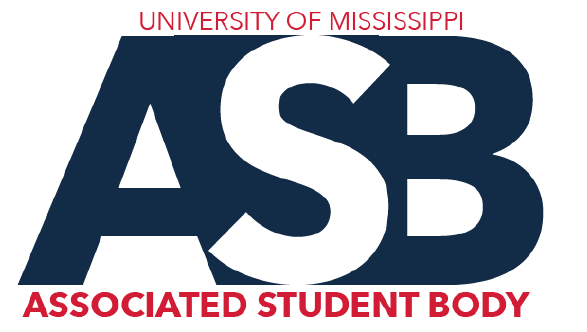 January 22, 2019 – The Committee on InfrastructureAs of Right NowAir quality in dormsMeet with parking – parking sticker price break downGoals to comeSustainability day with Greek Organizations?Recycling – add recycling trash cans on floors besides first of dormsPacMail – about to leave campus, need to contract someone elseDiscussion about Amazon (? Maybe) taking over Mailbox issuesBuses – more signageStudents don’t understand routes or travel timesBook drop near Honors CollegeContact, but no replyGame day – better routes?